Открытое внеклассное мероприятие в  3 «г» классе МКОУ «Сергокалинская СОШ №2» на тему «В гостях у Мойдодыра»У:- Здравствуйте, ребята! Здравствуйте, дорогие гости!Послушайте эти строки, назовите автора и скажите, о ком они?“Вдруг из маминой из спальни
Кривоногий и хромой
Выбегает умывальник
И качает головой…”(Говорят дети)(На доску вывешивается рисунок Мойдодыра) У:- А кто знает, почему его так зовут? (Говорят дети)У:- Верно, в старину на Руси говорили, что вымыть чисто – значит оттереть до дыр всю грязь так, что человек светился. Значит,  Мойдодыр  очень любит чистоту и следит за тем, чтобы все дети соблюдали правила личной гигиены. А зачем это нужно делать?(Говорят дети)У:- Давайте послушаем нашего школьного медицинского работника.(Выступает  Ибрагимова Б.А.  Рассказывает истории заболевания за текущий  учебный год.)У:-  Для того, чтобы сохранить здоровье я предлагаю, отгадав загадки, вспомнить друзей Мойдодыра и подружиться с ними.1. Хожу – брожу не по лесам, 
А по усам и волосам.
И зубы у меня длинней
Чем у волков и медведей. (Расческа)2. Лег в карман и караулит 
Реву, плаксу и грязнулю.
Им утрет потоки слез,
Не забудет и про нос. (Носовой платок)3. Два конца, два кольца – 
Посередине гвоздик. (Ножницы)4. Ускользает, как живое, 
Но не выпущу его я.
Белой пеной пенится,
Руки мыть не ленится. (Мыло)5. Волосистою головкой 
В рот оно влезает ловко
И считает зубы нам 
По утрам и вечерам. (Зубная щетка)6. Мудрец в нем видит мудреца, 
Глупец – глупца, баран – барана,
Овцу в нем видела овца,
А обезьяну – обезьяна.
Но вот подвели к нему Федю Баратова,
И Федя увидел бродягу лохматого. (Зеркало)(Дети отгадывают загадки и прикрепляют таблички с отгадками рядом с изображением Мойдодыра.)У: - Ребята, всем вам хорошо известны эти предметы, а умеете ли вы ими пользоваться? Я назвала их друзьями Мойдодыра, а почему – хотелось бы узнать от вас. Мойдодыр предлагает поиграть в игру “Оживи предмет”. Пусть желающий выберет любой предмет гигиены, лежащий у меня в коробочке, и расскажет, чем он полезен и необходим человеку.(Ребенок берет мыло и рассказывает все, что знает о нем. Подготовленный ученик зачитывает из истории вещей о мыле.)Из истории вещей. Мыло.Археологи установили, что уже 6000 лет назад у римлян существовало налаженное производство мыла. Его делали из козьего, бараньего и бычьего жира с добавлением золы дерева бука. В России мыловаренное производство получило распространение во времена Петра Первого, но вплоть до 19-го века мылом пользовалась знать и богатые люди. Крестьяне же использовали щелок – древесную золу заливали кипятком и распаривали в печи.Я мою руки (памятка)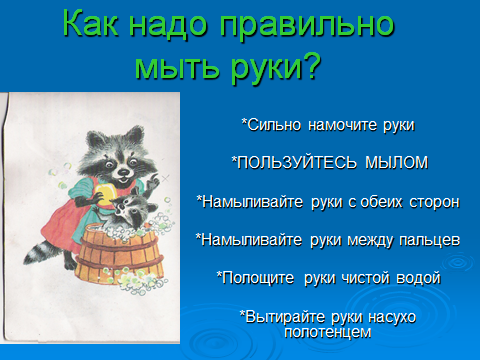  (Ребенок выбирает зубную щетку и рассказывает о ее применении. Заранее подготовленный ученик зачитывает из истории вещей.)Из истории вещей. Зубная щетка.Ее придумал еще первобытный человек. Обыкновенная палочка с разжеванным концом – вот и все изобретение. Но и в наше время на базарах Индии продают палочки определенного дерева. Для чистки зубов достаточно зачистить палочку от коры и пожевать. Размочаленные волокна с успехом очищают зубы, а выделившийся сок, приятный на вкус, дезинфицирует полость рта, укрепляет зубы и десна.На Руси во времена Ивана Грозного после трапезы пускали в ход так называемую зубную метлу или веник – галочку с пучком щетины на конце.Петр Первый в обязательном порядке предписывал боярам чистить зубы влажной тряпочкой с толченым мелом перед важными встречами с иностранцами.У: - А все ли умеют правильно чистить зубы? Как вы это делаете?(Говорят дети)У: - Наш школьный доктор обобщит все, что вы сказали, а вы еще раз внимательно послушайте.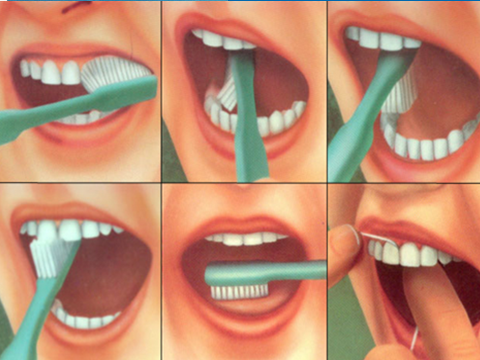 М. р.:1. Зубная щетка располагается вдоль линии десен. Движения зубной щетки – сверху вниз. Тщательно чистить каждый зуб.2. Очистить внутреннюю поверхность каждого зуба. Движения зубной щетки – снизу вверх.3. Почистить жевательную поверхность каждого зуба. Движения щетки – вперед назад.4. Кончиком щетки почистить внутреннюю сторону передних зубов круговыми движениями.5. Не забудьте почистить язык. (Игра “ Береги зубы”)(Неверное утверждение – хлопок.)Нельзя грызть зубами грецкие орехи.Не следует полоскать зубы после еды.Нельзя есть сырые овощи и фруктыСледует чистить зубы утром и вечером и после сладкого.Посещай зубного врача только когда заболит зуб.Щетка с искусственной щетиной лучше, чем с натуральной.Не позволяй никому пользоваться своей зубной щеткой.Меняй зубную щетку раз в пять лет.Не ешь одновременно горячую и холодную пищу.Храни щетку щетиной вверх.Чаще ешь сладости, пей газированные напитки.(Ребенок выбирает ножницы, рассказывает о применении)(Следующий ребенок рассказывает о применении носового платка. Подготовленный ребенок зачитывает из истории вещей о носовом платке.)Из истории вещей. Носовой платок.Те, кто пользуется квадратным носовым платком и не подозревает, что выполняет указ французского короля Людовика 16, изданный в 1784 году. Согласно этого указа “длина платка должна равняться его ширине”. А раньше платки были овальной формы и на их изготовление шло очень много ткани.Первые сведения о платке относятся к третьему веку до нашей эры. Ими пользовались греческие и римские патриции во времена продолжительных и обильных трапез, когда пот катился с них градом.Во Франции дамы и кавалеры имели по два платка: один для красоты дамы носили в руке, а кавалеры в специальном карманчике, а второй имел практическое значение и напоказ не выставлялся.Вопрос: сколько носовых платков надо иметь? (Обсуждение)У:- Какого предмета нет около Мойдодыра, но лежит на столе? (Мочалка) А зачем нужна мочалка, если можно вымыться просто с мылом? Попробуйте рукой погладить спинку? Везде ли вам удалось достать? Кроме этого с ее помощью удаляются отжившие клетки кожи происходит массаж.У:- Но здоровым человек не может быть не занимаясь физкультурой и спортом. К этому нас призывает наш спортсмен. (Ученик читает стихотворение)Со здоровьем дружен спорт.
Стадион, бассейны, корт,
Зал, каток – везде вам рады!
За старание в награду будут кубки и рекорды, 
Станут мышцы ваши тверды!
Только помните: спортсмены
Каждый день свой непременно начинают с физзарядки!
Не играйте с дремой в прятки.
Быстро сбросьте одеяло, 
Встали – сна как не бывало!У:-  Я предлагаю  вам выучить несколько упражнений из дыхательной гимнастики. Эти упражнения очень полезны для профилактики простудных заболеваний.(Дети разучивают упражнения)“ Помаши крыльями, как петух ” Вдох – поднять руки в стороны. На выдохе похлопать руками по бедрам и произнести “ ку-ка-ре-ку”.“ Трубач ”. Кисти рук собраны в трубочку, подняты вверх – глубокий вдох. На выдохе произнести “ту-ту-ту-ту”.“Часики ”. Размахивая прямыми руками взад-вперед произнести “тик-так-тик-так.”“ Каша кипит ”. Сидя, правая рука на груди, левая на животе. Втянуть живот и набрать воздух в грудь. Выдыхаем воздух произносим “пф-пф-пф-пф”.У: -Молодцы!- Подводя итог классного часа давайте составим коллаж. У вас на партах лежат страницы разных газет и ножницы. Выберите слова, фразы, фотографии, которые относятся к теме нашего сегодняшнего разговора и приклейте на ватман.(Дети составляют коллаж)У: - В завершении встречи послушайте стихотворение.  Мне хочется пожелать вам следующее:Желаю вам цвести, расти, копить, крепить здоровье,
Оно для каждого из вас – главнейшее условье!
Пусть каждый день и каждый час вам новое добудет,
Пусть добрым будет ум у вас, и сердце добрым будет!Спасибо всем!